5 октября 2019 года участвовали в акции «Зелёная Башкирия»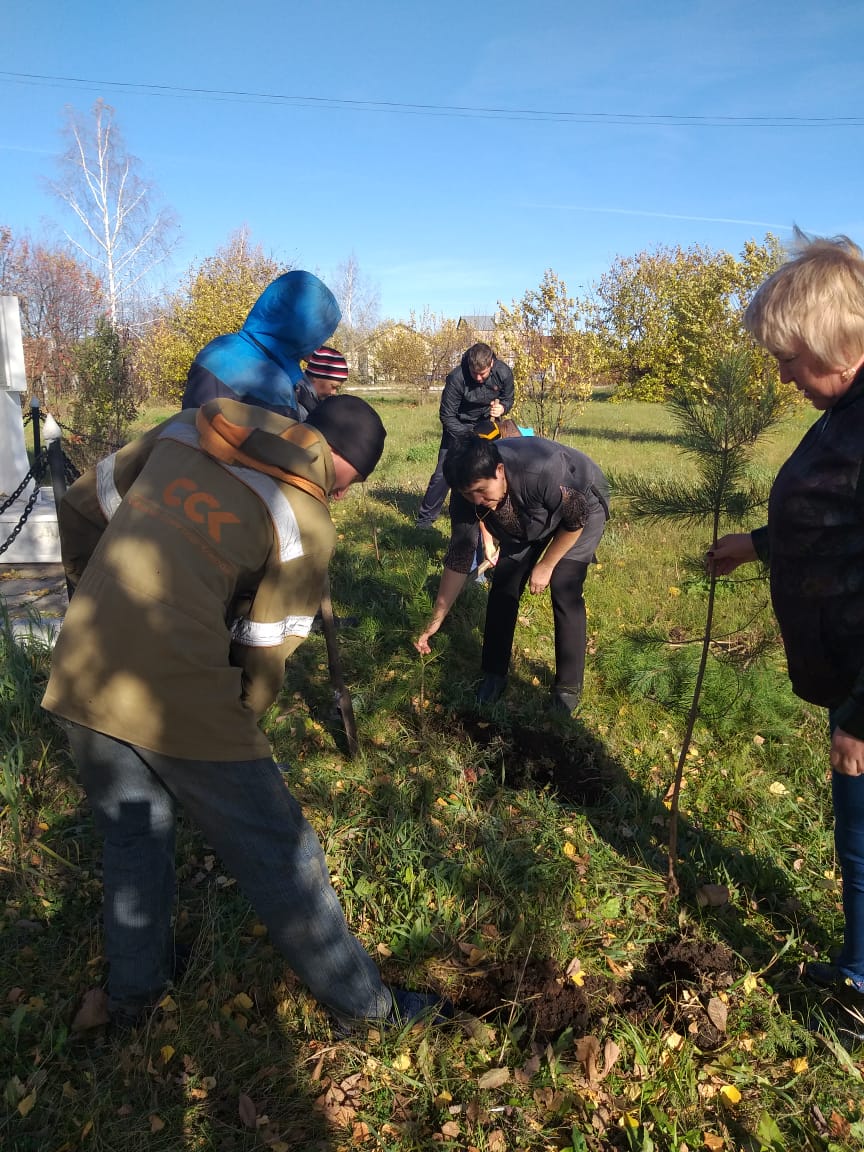 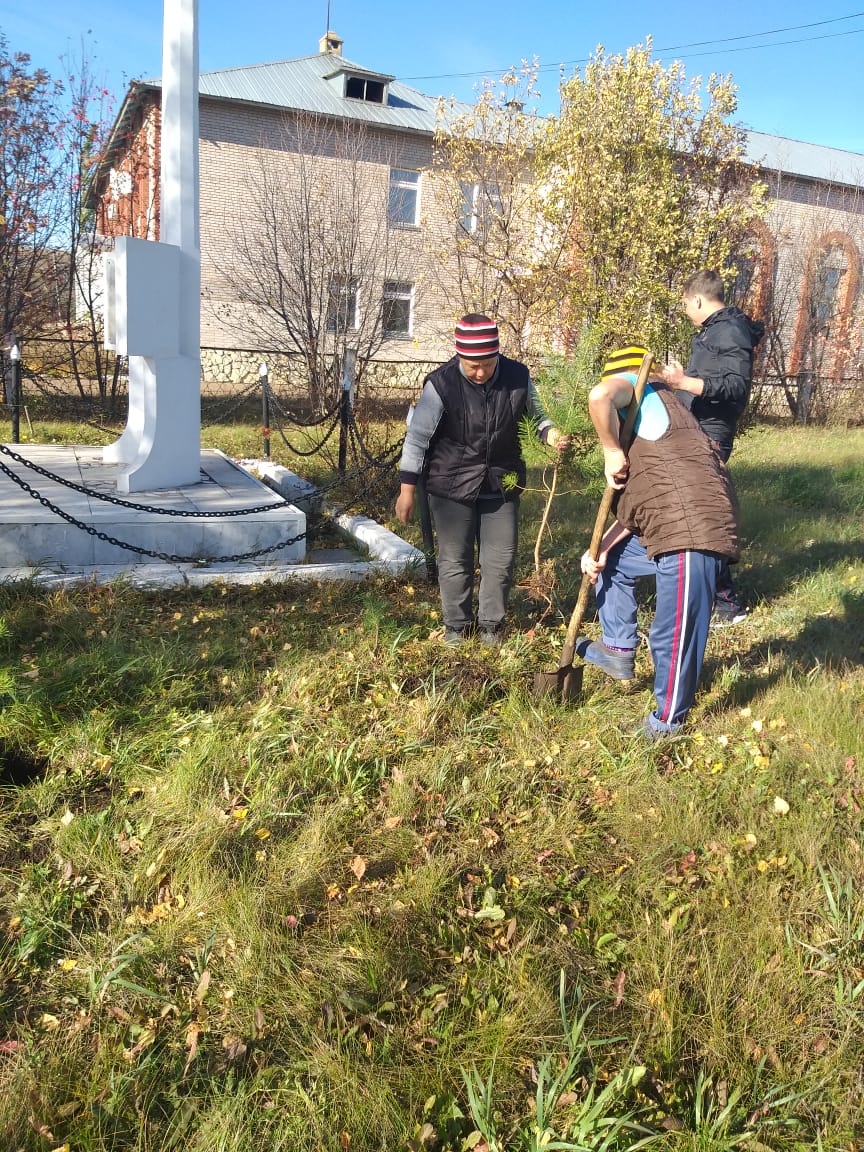 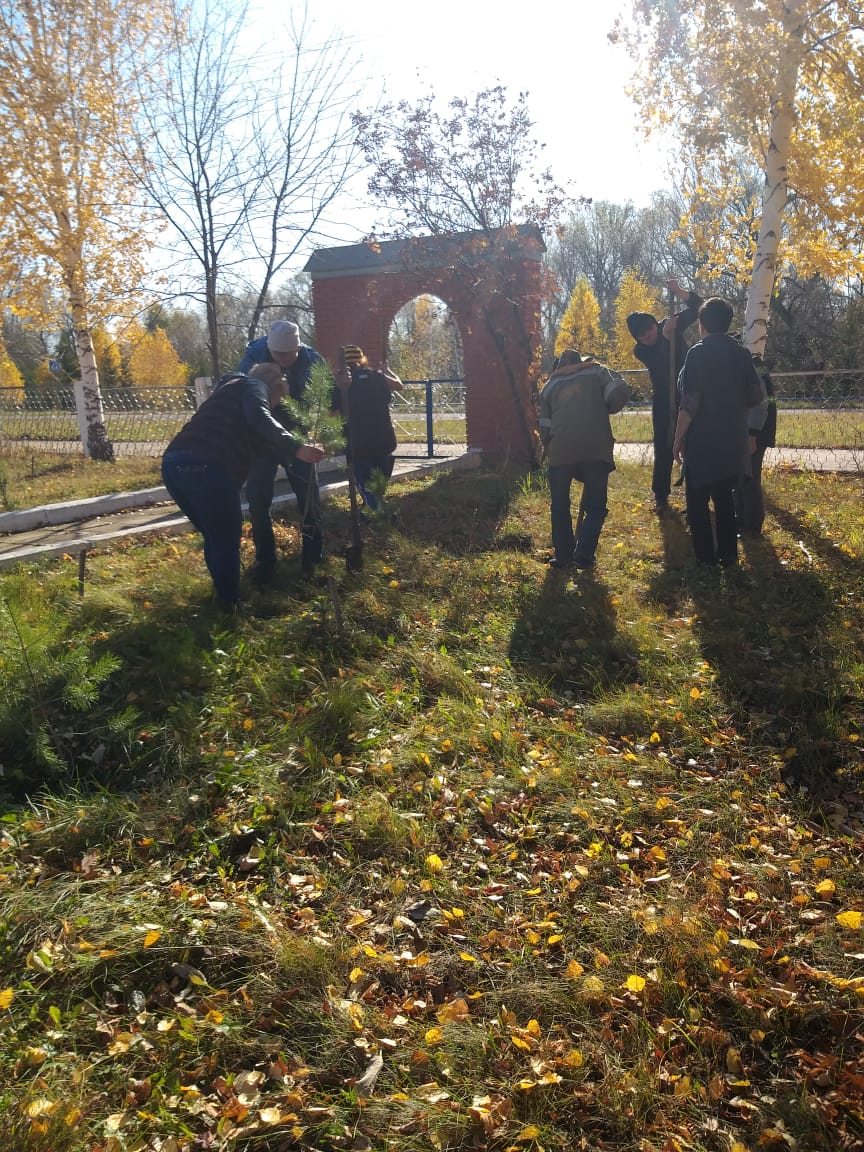 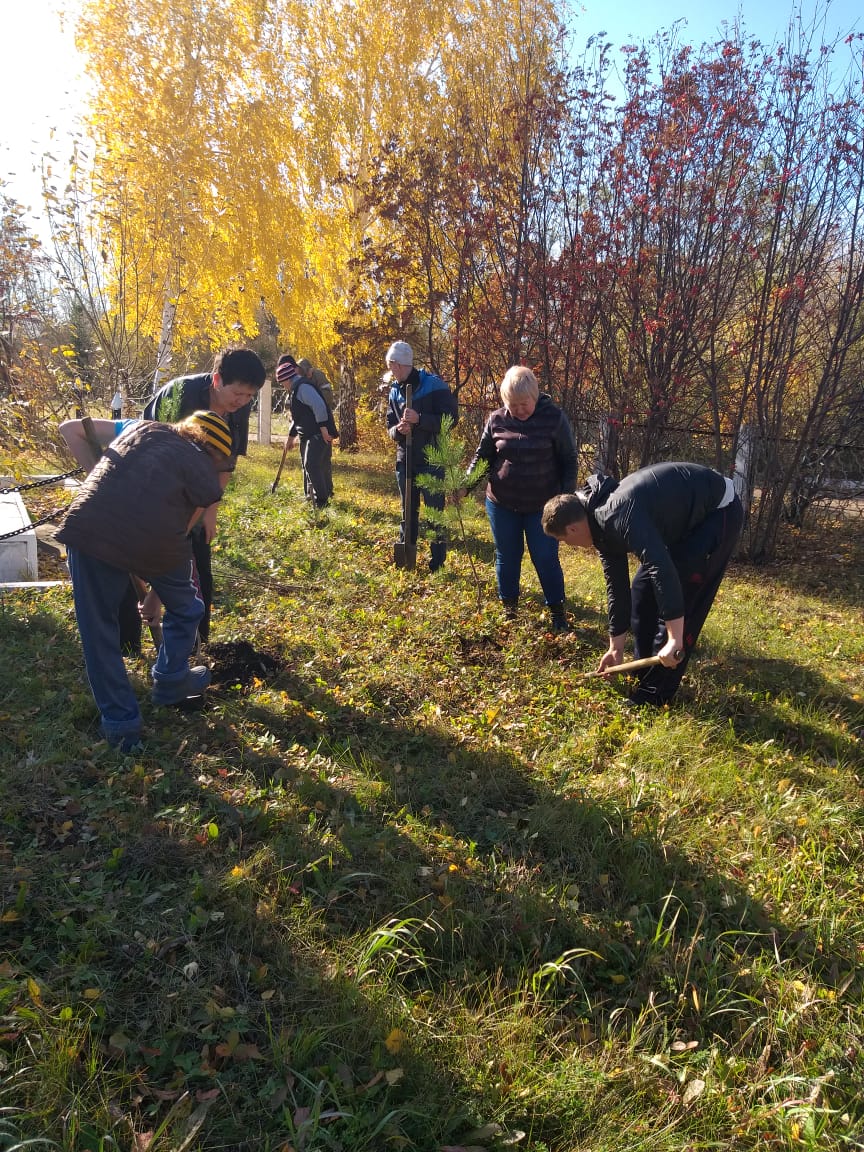 